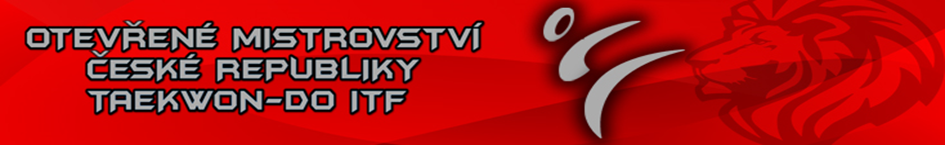 VÝSLEDKY OTEVŘENÉ MISTROVSTVÍ ČESKÉ REPUBLIKY 2022Datum :13.11.2022Místo : Na Fialce ,Mánesova 2530/38,25101 Říčany Klub/škola/oddíl : BRANDÝS NAD LABEMPřijmeníJménoTULMATSOGISPEC.TECHWIRYOK1MolhanecPetr33--2BašteckáKatka----3ŽižkováKája33--4HerbrichSamuel32--5BrojírMatyáš2---6HubičkaTadeáš33--7HašekRobin3---8ŠtěpánMichalec2---9FabiánVojta1---10MuchnaPavel11ŠtarhaDavid2---12VasylHalatyba-22-13MatějŽižka22--14151617181920212223242526272829303132333435